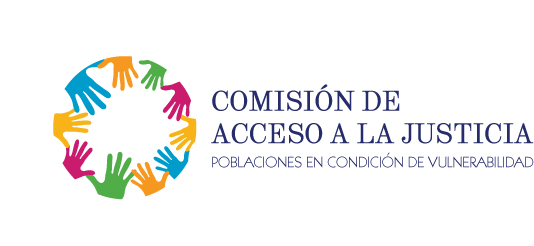 _______________________________________________________________ACTA O4-SAJPAM-2021Sesión Extraordinaria - Plataforma Microsoft TeamsSubcomisión para el Acceso a la Justicia de Personas MayoresMiércoles 14 de julio de 2021, II Audiencia_______________________________________________________________Al ser las catorce horas del miércoles catorce da inicio la sesión virtual extraordinaria de julio de la Subcomisión para el Acceso a la Justicia de Personas Adultas Mayores, con las siguientes personas participantes:ARTÍCULO ÚNICORevisión del Protocolo para la Atención y el Abordaje de las Personas Adultas Mayores Usuarias de los Servicios del Poder Judicial.Se revisó el protocolo elaborado por el señor Rodolfo Blanco y la señora Mayela Pérez, con respecto al cual se plantearon diferentes propuestas para el trabajo en el documento.  Entre los puntos que se señalaron destacan la necesidad de modificar las referencias a las Reglas de Brasilia, toda vez que fueron actualizadas y aprobada su nueva redacción por Corte Plena, asimismo, enriquecer el material con un marco conceptual e incluir otros instrumentos internacionales, además de considerar los esfuerzos que al respecto se están realizando en el Ministerio Público y la Contraloría de Servicios.  Por otra parte, se considera relevante validar el producto que se genere con la consulta a personas expertas y la propia población adulta mayor.En términos generales se planteó este ejercicio como una excelente antesala para las acciones que se deberán promover en aras de actualizar la Política Institucional.SE ACUERDA: 1. Se remitirá cordial invitación a las personas integrantes de la Subcomisión para el Acceso a la Justicia de Personas Adultas Mayores a participar en grupos de trabajo para la revisión puntual del Protocolo para la Atención y el Abordaje de las Personas Adultas Mayores Usuarias de los Servicios del Poder Judicial, para lo cual se les solicitará que en el plazo de tres días hábiles expresen su interés y posibilidad.  2. El documento se dividirá en secciones, las cuales serán distribuidas entre las personas que se propusieron para integrar los equipos de trabajo. 3. Una vez se cuente con el documento final, se procederá a coordinar el proceso para su validación.  Acuerdo unánime, comuníquese por medio de la Unidad de Acceso a la Justicia.-Finaliza la reunión a las quince horas y cuarenta minutos.NombrePresenteAusenteMag. Deyanira Martínez Bolívar, CoordinadoraCon justificaciónSra. Cindy Campos CotoXSra. Evelyn Chavarría Brenes, en sustitución de Sra. Mayela Pérez DelgadoXSra. Ericka Chavarría AstorgaXSra. Karla Vanessa Sancho VargasXSr. Gabriel Quirós CalderónCon justificaciónSra. Melissa Benavides VíquezSra. Nora Lía Mora LizanoXXSra. Andrea Dotta BrenesXSra. Mileidy García SolanoXSr. Rodolfo Brenes BlancoCon justificaciónSra. Ruth Bermúdez MolinaCon justificaciónSra. Mauren Arias GutiérrezSra. Flor Murillo RodríguezCon justificaciónSra. Lupita Chaves Cervantes XSra. Rebeca Ramírez CorralesXSra. Yolanda Mora ArtaviaCon justificaciónSra. Leida Hernández GutiérrezXSra. Rebeca Ferrero VillaXKarla Vanessa Sancho Vargas14/7/2021 13:3014/7/2021 15:402 h 9 minRebeca Ramírez Corrales14/7/2021 13:5214/7/2021 15:401 h 47 minMelissa Benavides Víquez14/7/2021 13:5314/7/2021 15:391 h 46 minEvelyn Chavarría Brenes14/7/2021 13:5814/7/2021 15:401 h 41 minMileidy García Solano14/7/2021 14:0014/7/2021 15:401 h 39 minNora Lía Mora Lizano14/7/2021 14:1714/7/2021 15:401 h 22 minKarla Sancho14/7/2021 14:2014/7/2021 14:221 min 33 sCindy Campos Coto14/7/2021 14:2114/7/2021 15:401 h 18 minEricka Chavarría Astorga14/7/2021 14:4814/7/2021 15:4051 min 13 s